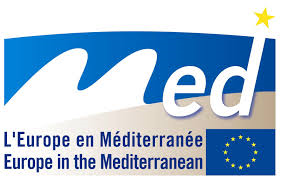 ERDF PROGRAM TRANSNACIONALNE SURADNJE „MEDITERAN 2007. – 2013.“ Cilj Programa transnacionalne suradnje MEDITERAN jest učiniti cijelo područje Mediterana mjerljivim s međunarodnom konkurencijom u cilju osiguranja rasta i zaposlenosti za sljedeće generacije te podržati teritorijalnu povezanost i aktivno intervenirati u korist zaštite okoliša u logici održivog razvoja. Transnacionalni program Mediteran se financira iz ERDF-a, dok se hrvatski dio do ulaska u Europsku uniju financirao iz IPA-e.Područja prihvatljiva za financiranje Prihvatljiva područja programa su Cipar, Francuska, Grčka, Italija, Malta, Portugal, Slovenija, Španjolska i Ujedinjeno Kraljevstvo (Gibraltar). Program poziva i države kandidatkinje i potencijalne EU kandidatkinje iz područja Sredozemlja, pri čemu se sudjelovanje partnera iz tih država (Hrvatska, Albanija, BiH i Crna Gora) financira sredstvima iz fonda Instrumenta pretpristupne pomoći (IPA). Na razini Republike Hrvatske programsko područje obuhvaća cijeli teritorij države. Područja ulaganja (Prioriteti i mjere) U okviru Programa, identificirane su četiri prioritetne osi odnosno područja ulaganja:Jačanje inovacijskih karakteraZaštita okoliša i promicanje održivog teritorijalnog razvojaPovećanje pokretljivosti i teritorijalne pristupačnostiPromicanje policentričnog i integriranog razvoja područja Mediterana Korisnici Potencijalni korisnici trebaju pripadati jednoj od sljedećih kategorija: rezervati i parkovi prirode; organizacije za promicanje turizma; javne i privatne institucije nadležne za turizam i kulturu, odnosno javne i privatne agencije i instituti koji djeluju u sektoru turizma te lokalni i regionalni dionici u pograničnim područjima; neprofitne organizacije - tijela državne uprave, regionalna i lokalna samouprava, općine, gradovi; nevladine udruge; sveučilišta, fakulteti, instituti; klasteri, gospodarske komore; fondovi; regionalne razvojne agencije itd. Alokacija po programu i model sufinanciranja Financijska sredstva iz fonda ERDF za program MED za sedmogodišnje razdoblje (2007.-2013.) iznose 193 milijuna EUR. Republika Hrvatska u razdoblju 2007. – 2009. imala je na raspolaganju alokaciju od 319.000 EUR. Prelaskom na sustav tzv. „podijeljenog upravljanja“ (shared management) 2010. godine, integrirana su sredstva iz fondova ERDF i IPA, čime je do kraja programskog razdoblja 2013. godine za sudjelovanje partnera iz 4 IPA države na raspolaganju ukupno 5,4 milijuna EUR, a nacionalne alokacije se ukidaju. Sufinanciranje projekata od strane IPA fonda jest maksimalno 85% bespovratnim EU sredstvima, dok sufinanciranje od strane korisnika iznosi najmanje 15%. Hrvatski partneri sufinanciraju svoje projekte vlastitim sredstvima, sredstvima partnera na projektu te sredstvima iz drugih izvora (donatori, banke itd.). Isto tako, u ovom se Programu koristi metoda predfinanciranja od strane EU prema kojoj korisnik dio bespovratnih sredstava (10 %) dobiva unaprijed. Sustav provedbe Sustav provedbe je „podijeljeno upravljanje“, no hrvatski projektni partneri mogu koristiti samo alokaciju namijenjenu partnerima iz svih IPA država koje sudjeluju u programu. Struktura upravljanja Programom-	Odbor za praćenje (MC)-	Upravljačko  tijelo (MA)-	Certifikacijsko tijelo (CA)-	Revizorsko tijelo (AA)-	Zajedničko tehničko tajništvo (ZTT)-	Kontaktne točke za prostor Mediterana -	Nacionalni odbori (NO)Natječaji U razdoblju 2007.-2009. godine objavljena su 2 natječaja. U okviru prvog natječaja ugovorena su 3 projekta s hrvatskim partnerima kojima je ukupno dodijeljeno 151.963,83 eura. U okviru drugog natječaja ugovorena su također 3 projekta s hrvatskim partnerima ukupne vrijednosti 133.195,23 eura.U razdoblju 2010.-2013. godine objavljeno je 6 poziva na dostavu projektnih prijedloga, a hrvatski partneri sudjeluju u 5 poziva. U okviru strateškog poziva ugovoren je 1 projekt koji uključuje 3 hrvatska partnera. Hrvatskim partnerima je ukupno dodijeljeno 672.044,00 eura. U okviru 1. ciljanog poziva ugovoreno je 12 projekata koji uključuju 15 hrvatskih partnera. Ukupno je dodijeljeno 2.087.479,20 eura.U okviru 2. ciljanog poziva ugovoren je 1 projekt s 1 hrvatskim partnerom kojem je dodijeljeno 93.500,00 eura ERDF sredstava. U okviru poziva za kapitalizaciju projekata ugovoreno je 6 projekata sa 7 hrvatskih partnera. Hrvatskim partnerima je ukupno dodijeljeno 446.466,75 eura ERDF sredstava. U listopadu 2013. godine objavljen je posljednji natječaj koji se bazira na Pomorskom pristupu. Ugovoreno je 6 projekata sa 7 hrvatskih partnera. Hrvatskim partnerima je ukupno dodijeljeno 439.963,60 eura ERDF sredstava.U razdoblju 2010.-2013. godine ukupno je ugovoreno 26 projekata s 33 hrvatska projektna partnera. Ukupno dodijeljena sredstva EU hrvatskim projektnim partnerima iznose 3,74 mil eura.Kontakt:Pavle PlamenacNacionalna kontakt točkaE-mail: pavle.plamenac@mrrfeu.hr Anamarija OstojićNacionalni kontrolorE-mail: anamarija.ostojic@mrrfeu.hrLink na Operativni program: http://www.mrrfeu.hr/UserDocsImages/EU%20fondovi/OP_Mediteran1%2016%2002%202012.pdf